                                                                      Муниципальное автономное общеобразовательное учреждение 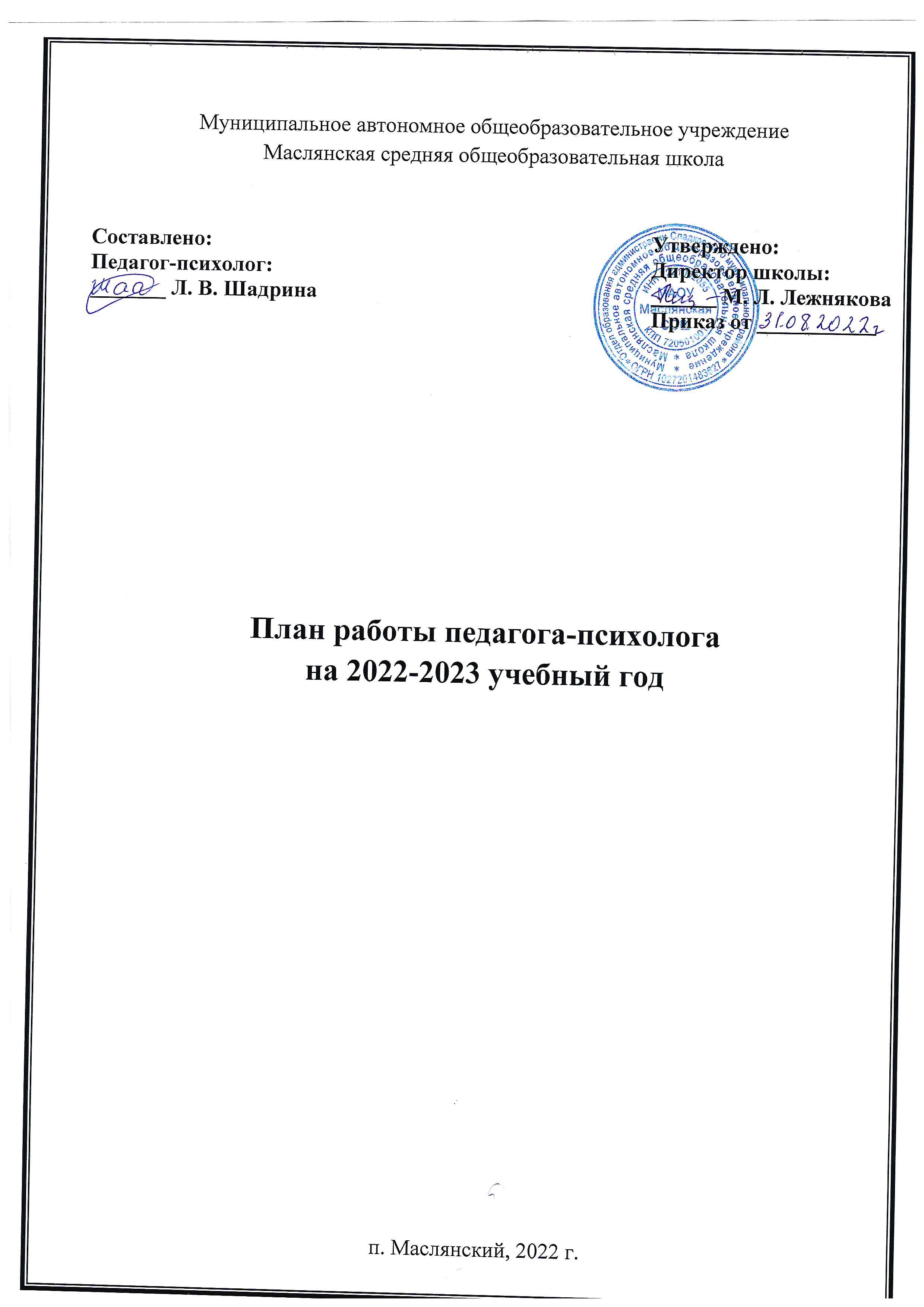 Сладковского районаМаслянская средняя общеобразовательная школаСоставлено:                                                                      Утверждено:Педагог – психолог:                                                         Директор школы:_______Прощенко А.С.                                                   ______М.Л. Лежнякова                                                                                           Приказ от _________Муниципальное автономное общеобразовательное учреждение Сладковского районаМаслянская средняя общеобразовательная школаСоставлено:                                                                      Утверждено:Педагог – психолог:                                                         Директор школы:_______Прощенко А.С.                                                   ______М.Л. Лежнякова                                                                                           Приказ от _________План работы педагога-психолога2015 – 2016 учебный годПлан работы педагога-психолога на 2022-2023 учебный годЦель: оказание психологической помощи участникам образовательного процесса в соответствии с целями и задачами образовательного учреждения, способствование созданию оптимальных условий для реализации права каждого ребенка на полноценное познавательное и личностное развитие.Задачи:Разработка и проведение комплекса тематических психологических тренингов, каждый из которых направлен на поддержку и решение задач развития.Создание благоприятного для развития учащихся психологического климата, реализация возможностей и резервов развития каждого возраста.Повышение общей психологической культуры учащихся.Организация продуктивного взаимодействия между участниками образовательного процесса, оказание своевременной психологической помощи учителям, учащимся и их родителям.Создание условий для продуктивного и гармоничного общения со сверстниками и взрослыми.Обеспечение полноценного  личностного и интеллектуального развитияучащихся на каждом возрастном этапе, успешной адаптации к требованиям обучения при поступлении в 1 класс и переходе на каждую новую ступень школы. Профилактика и коррекция отклонений в развитии, поведении и деятельности учащихся.организация работы с учащимися и родителями по вопросам психологической подготовки к ОГЭ и ЕГЭ.Направления деятельности психолога в рамках процесса сопровождения: школьная прикладная психодиагностика, развивающая и психокоррекционная деятельность, консультирование и просвещение педагогов, школьников и их родителей.п\пВид (направление)деятельности.Наименование работыЦелеваягруппаСроки1Диагностическая работаДиагностическая работаДиагностическая работа1.1Комплексная диагностика адаптации первоклассников к школе. (Стартовая диагностика. Изучение эмоционально-волевой, мотивационнойсферы. Беседа с родителями, классным руководителем,наблюдение)учащиеся 1 классасентябрь - октябрь1.2Диагностика готовности детей к школьному обучению.старшая группа ДОУсентябрь1.3Диагностика адаптации пятиклассников к обучению в среднем звене. (Стартовая диагностика Изучение школьной тревожности (методика Филлипса, социометрическое исследование, наблюдение).учащиеся 5 классасентябрь - октябрь1.4Диагностика готовности к самостоятельной учебной деятельности.Психологический климат в коллективе.учащиеся 10 классаСентябрь - октябрь1.5Социально - психологическое тестирование.учащиеся, достигшие  возраста 14 летоктябрь1.6Диагностика интеллектуальных особенностей учащихся 9, 11 классов.учащиеся 9,11 классовноябрь1.7Диагностика уровня школьной мотивации учащихся начальной школы. учащиеся 2, 3 классовдекабрь1.8Диагностика познавательной сферы учащихся.учащиеся 4 классаянварь1.9Диагностика школьной тревожностиучащиеся 5-11 классовфевраль1.10Мониторинг психологического климата в ГПД.учащиеся группы ГПДфевраль1.11Диагностика школьной тревожности.	учащиеся 7 классафевраль1.12Диагностика умственных способностей учащихся.учащиеся 5 классовмарт1.13Диагностика на выявление суицидальных наклонностейучащиеся  7 - 11 классовмарт1.14Диагностика познавательной сферы учащихся.Учащиеся 8 классовапрель1.15Диагностика готовности детей к школьному обучению.старшая группа ДОУмай1.16Диагностики с целью выявления особенностей развития эмоционально-волевой и познавательной сфер личности учащихся.учащиеся 1- 11 классовв течение года по запросу родителей и педагогов1.17Диагностика особенностей личности и социальной ситуации развития детей, склонных к девиантному поведению.учащиеся 1- 11 классовпо запросу1.18Диагностика когнитивно-познавательной сферы личности. (Изучение динамики развития обучающихся с ОВЗ).учащиеся с ОВЗв течение года1.19Диагностика сформированности УУДучащиеся 1 - 11 классовпо запросу2Коррекционно-развивающая работаКоррекционно-развивающая работаКоррекционно-развивающая работа2.1Групповые развивающие занятия: повышение психологической адаптации к обучению в школе у учащихся 1 класса.учащиеся 1классаСентябрь - октябрь2.2Групповые развивающие занятия: повышение психологической адаптации к обучению в среднем звене.учащиеся 5 классовоктябрь2.3Групповые развивающиезанятия: развитие учебно - познавательных мотивовмладших школьников.учащиеся 1 - 4 классовв течениегода2.4Индивидуальные игрупповые коррекционно - развивающие занятия, порезультатампсиходиагностики.учащиеся 1-11 классовв течениегода2.5ИндивидуальныеКоррекционно - развивающие занятия покоррекциипознавательной,мотивационной иэмоционально-волевойсферы.учащиеся с ОВЗв течениегода 2.6Тренинг на снижениетревожности:-«Я учусь владеть собой»-«Пишем контрольную без проблем»- «Профилактика экзаменационнойтревожности». (Особенностипсихологическойподдержки во времяконтрольных, ОГЭ и ЕГЭ)учащиеся 5 - 11 классов декабрь - май3Работа с педагогическим коллективомРабота с педагогическим коллективомРабота с педагогическим коллективом3.1Посещение уроков, классных часов.сентябрь - май3.2Индивидуальные консультации.учащиеся 5 - 11 классовсентябрь - май3.3Выступление на психолого-педагогических семинарах.4Психопросветительская деятельностьПсихопросветительская деятельностьПсихопросветительская деятельность4.1Стендовая консультация «Адаптационный период в школе». Педагоги и учащиесясентябрь4.2Стендовая консультация «Адаптационный период в школе», педагогии учащиеся.	Педагоги и учащиеся	октябрь4.3Стендовая консультация «Профессиональная карьера. Пути получения профессии». учащиесяноябрь4.4Стендовая консультация «О чем говорят детские рисунки?».Педагоги и родителидекабрь4.5Стендовая консультация «Вирус сквернословия». учащиесяянварь4.6Стендовая консультация «Моя территория независимости » .учащихся, родители, педагогифевраль4.7Стендовая консультация «Стресс и пути выхода из стрессовых ситуации». Для учащихсямарт4.8Стендовая консультация «Школьный невроз».Для учащихсяапрель4.9Стендовая консультация «Уверенность в себе».Для учащихсямай5Повышение профессионального уровняПовышение профессионального уровняПовышение профессионального уровня5.1Комплектование пакета диагностических методик.сентябрь5.2Работа над темой по самообразованию  Диагностическая и коррекционно-развивающая деятельность педагога-психолога в начальной школе».Октябрь - ноябрь5.3Изучение новинок психодиагностики.декабрь5.4Изучение психолого-педагогической литературы.Январь - февраль5.5Изучение литературы по теме «Что такое развивающая психология? Для чего и зачем она нужна».март5.6Изучение психолого-педагогической литературы по вопросу «Детские  неврозы, диагностика и профилактика».апрель5.7Изучение психолого-педагогической литературы по вопросам девиантного поведения.май6Работа с родителямиРабота с родителямиРабота с родителями6.1«Адаптация ребенка к школе», «Эмоциональное благополучие", «Психологические особенности подростков»родители учащихся 1, 5-х ,10 классов сентябрь6.2«Здоровье нашего ребенка. Советы как его сохранить». родители учащихся 2 класса октябрь6.3«Позитивное и негативное поведение ребенка – как к этому относиться?».родители учащихся 3 класса ноябрь6.4«Переход в пятый класс: новые требования, проблемы и пути их решения". родители учащихся 4 класса декабрь6.5«Влияние семьи на ребенка».родители учащихся 6 класса январь6.6«Музыка и телевизор в жизни ребенка».родители учащихся 7 классов февраль6.7«Конфликты с собственным ребенком и пути их разрешения».родители учащихся 8 классов март6.8«Учим детей мыслить».родители будущих первоклассниковапрель6.9«Роль родителей в выборе профессии».родители учащихся 9-11 классовапрель7Работа с детьми «группы особого внимания»Работа с детьми «группы особого внимания»Работа с детьми «группы особого внимания»7.1Заполнение карты проблем.Тренинг «Шаги к уверенности».дети «группы особого внимания»сентябрь7.2Анкета «Выявление поля проблем».Тренинг «Комната друзей».дети «группы особого внимания»октябрь7.3Психодиагностика: опросник Басса – Дарки. Рекомендации учителя, родителям по результатам диагностики.Тренинг «Положительный образ Я».дети «группы особого внимания»ноябрь7.4Психодиагностика «Типы проявления школьной дезадаптации».Рекомендации учителям, родителям по результатам диагностикиПсихологическое занятие «Путь к успеху».дети «группы особого внимания»декабрь7.5Диагностический опросник «Одиночество» С.Г. Корчагиной.Рекомендации учителям, родителям по результатам диагностики.Тренинг «Спокойствие, только спокойствие».дети «группы особого внимания»январь7.6Экспресс диагностика эмпатии.Рекомендации учителям, родителям по результатам диагностики.Занятие – практикум «Друг в беде не бросит».дети «группы особого внимания»февраль7.7Тест «Исследование тревожности» Опросник Спилберга.Рекомендации учителям, родителям по результатам диагностики.Занятие – практикум «На острове радости и успеха».дети «группы особого внимания»март7.8Диагностика особенностей внутрисемейных взаимоотношений. Рекомендации учителям, родителям по результатам диагностики.дети «группы особого внимания»апрель7.9Методика «Какой Я» (до 9 лет).Методика «Самооценка».Рекомендации учителям, родителям по результатам диагностики.дети «группы особого внимания»май8Работа с детьми ОВЗРабота с детьми ОВЗРабота с детьми ОВЗ8.1Комплектование корректирующих групп ПМПк.Коррекционные занятия.Индивидуальное консультирование.учащиеся с ОВЗсентябрь8.2Коррекционные занятия.Индивидуальное консультирование.Итоговая диагностика уровня развития.учащиеся с ОВЗсентябрь - май8.3Коррекционные занятия.Индивидуальное консультирование.Итоговая диагностика уровня развития.учащиеся с ОВЗ май9Индивидуальное консультированиеИндивидуальное консультированиеИндивидуальное консультирование9.1Направление консультационной деятельности:- Школьная тревожность; - Взросло-детские отношения; - Профконсультирование; - Взаимоотношения с друзьями и сверстниками; - Помощь в кризисной ситуации.учащиеся 1-11 классов сентябрь - май(по графику и по запросу)